Present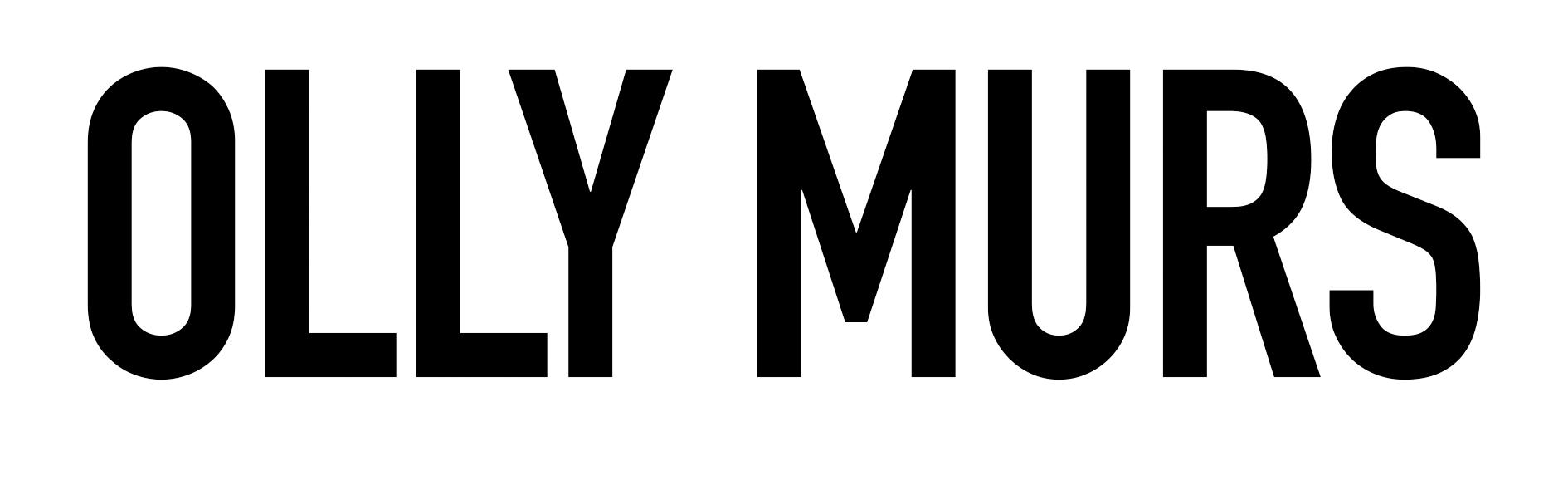 SATURDAY 17TH JULY 2021HAYDOCK PARK RACECOURSEJoin in the conversation online #JCLive21Part of 2021 Summer UK Tour25 date tour starts June 5th in Swansea
Olly Murs today announces a huge 25 date UK tour for next summer. With much of 2020 coming to a standstill due to the Covid-19 pandemic, next year’s shows aim to put a smile back on the face of the country where he will perform his biggest hits, including tracks from his recently certified triple platinum album ‘Never Been Better’.It’s still been a busy year for Olly, who recently captained England in this year's Soccer Aid, and is looking to retain his crown as winning judge on his third series of The Voice, which has currently been postponed at the semi final stages. In lockdown, he also managed an impressive body transformation, working closely with personal trainer Rob Solly, and sharing his fitness routine exclusively with Men’s Health. He is also working on new music to be shared next year.Olly kicks off his tour on June 5th 2021 in Swansea, and includes two dates for The Jockey Club Live at Newmarket Racecourses and Haydock Park.Tickets will be on sale at 9am on Friday 9th October via thejockeyclublive.co.uk, with a presale available to customers at 9am on Thursday 8th October. Tickets for Olly Murs start at £40.32 for adults and £20.16 for children (inclusive of 12% booking fee).  Children aged four and below are free of charge, children from five to seventeen years old must have a ticket to attend. Book with confidence! The Jockey Club Live offer a money back guarantee if cancelled.All T&C’s are available on haydock.thejockeyclub.co.uk. There will be hospitality packages available to suit all budgets. Tickets are available from 9th October at www.thejockeyclublive.co.uk THE JOCKEY CLUB LIVE CONFIRMED 2021 EVENTS:11th June	Nile Rodgers & Chic, Aintree Racecourse18th June	The Script, Newmarket Racecourses19th June	Tom Jones, Haydock Park Racecourse25th June	Rick Astley, Newmarket Racecourses16th July	Bryan Ferry, Newmarket Racecourses 17th July	Olly Murs, Haydock Park Racecourse23rd July 	Tom Jones, Newmarket Racecourses28th July	Nile Rodgers & Chic, Sandown Park Racecourse30th July	Olly Murs, Newmarket Racecourses5th August	Craig David, Sandown Park Racecourse 28th August	McFly, Newmarket Racecourses The Jockey Club Live events are renowned for combining a fun-filled evening at the races with a spectacular evening concert in the informal and relaxed open-air setting of the hallowed turf.  The Jockey Club racecourses’ have world-class customer facilities, featuring an array of award-winning restaurants that cater for all tastes, from fine dining through to delicious bistro food. The Jockey Club’s racecourses welcome more than 2million people a year for some of the UK’s biggest racing events so you can be sure of a fantastic evening. In addition to Haydock Park, The Jockey Club Live will be hosting live concerts across Sandown Park, Market Rasen, Aintree, Newmarket and Carlisle racecourses next summer. For all media information, including previews, interviews, reviews etc for 
The Jockey Club Live, contact Warren at Chuff Media – tel. 07762 130510 warren@chuffmedia.comAbout The Jockey Club LiveThe Jockey Club Live is an innovative event entertainment promoter specialising in combining live music and racing. Since its launch in 2014 the Jockey Club Live has promoted more than 120 concerts with a combined attendance of more than 1 million and was revealed by Music Week as the UK’s 6th largest music promoter. The Jockey Club Live’s vision is to bring the biggest names in pop music to racing events across the country; giving consumers an exceptional experience of live music and racing.http://www.thejockeyclublive.co.ukAbout Haydock Park RacecoursesHaydock Park is a dual-purpose racecourse, staging 32 racedays on the Flat and over Jumps in 2020, and a leading conference centre in the north west of England. More information is available at haydock.thejockeyclub.co.ukHaydock Park is part of The Jockey Club which stages thrilling sporting occasions including The Randox Health Grand National, The Cheltenham Festival and The Derby at Epsom Downs.Millions of people every year enjoy the special experiences The Jockey Club offers through racing, music, food and entertainment. Governed by Royal Charter, every penny made goes back into British Racing to help the sport thrive.The Jockey Club was founded in 1750 and today is the largest commercial group in Britain's second-biggest spectator sport, operating 15 racecourses nationwide, The National Stud, Jockey Club Estates, Jockey Club Catering, Jockey Club Live and the charity, Racing Welfare. For more information, visit www.thejockeyclub.co.uk